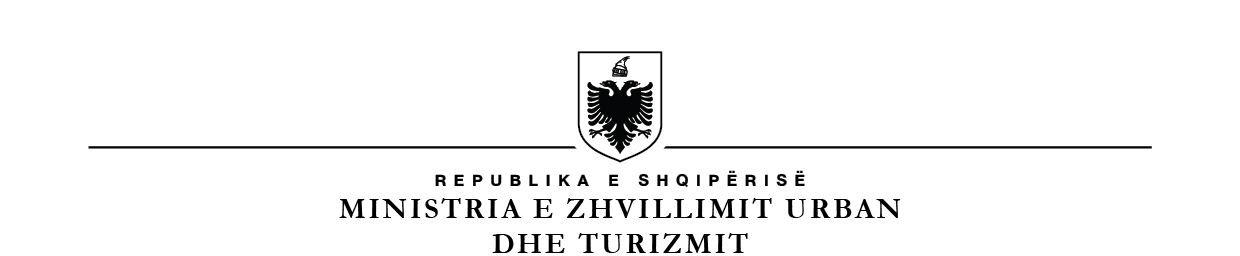   KËSHILLI I QARKUT ELBASANREGJISTRI I KËRKESAVE DHE PËRGJIGJEVE PËR VITIN 2022Nr.RëndorData e rregjistrimit të kërkesës                Objekti i kërkesës         Data e kthimit të përgjigjes         dhe permbajtja e përgjigjes         Data e kthimit të përgjigjes         dhe permbajtja e përgjigjesMënyra epërdorimit të kërkesës        Tarifa (1)         (2)                                 (3)                            (4)                            (4)     (5)                                                     (6)   1.10.01.2022(Nr.08 Prot)Kërkesë për dhënie informacioni me qëllim verifikimin e truallit mbi dokumentacionin arkivor të Drejtorisë së Administrimit dhe Mbrojtjes së Tokës.13.01.2022  Dhënie informacionit të kërkuarpërfundimtar  Pa pagesë   2.12.01.2022(Nr.15  Prot)Kërkesë informacioni për dokumenta pronësie.13.01.2022Dhënie informacionit të kërkuarpërfundimtar  Pa pagesë   3.12.01.2022(Nr.17  Prot)Kërkesë për dhënie formulary të normës për frymë.13.01.2022Dhënie informacionit të kërkuarpërfundimtar  Pa pagesë   4.13.01.2022(Nr.26  Prot)Kërkesë për ofrim shërbimi logopedik në Qendrën e Autizmit Elbasan.14.01.2022Dhënie informacionit të kërkuarpërfundimtar  Pa pagesë   5.17.01.2022(Nr.30  Prot)Kërkesë për  dokumentacion.18.01.2022Dhënie dokumentacionipërfundimtar  Pa pagesë   6.18.01.2022(Nr.39  Prot)Kërkesë për informacion vjetor.përfundimtar  Pa pagesë   7.21.01.2022(Nr.48 Prot)Kërkesë për kopje aktesh të njësuar me origjinalin për dokumenta të arkivuara në arkivën e Këshillit të Qarkut.24.01.2022Dhënie dokumentacioniPërfundimtar  Pa pagesë   8.26.01.2022(Nr.66 Prot)Kërkesë për zgjatjen e kohës së funksionimit të linjës së transportit rrethqytetase.  Pa pagesë   9.27.01.2022(Nr.70 Prot)Kërkësë për konfirmim të pasurive tokë bujqësore.02.02.2022Dhënie informacioni i kërkuarPërfundimtar  Pa pagesë  10.31.01.2022(Nr.78 Prot)Kërkesë për bashkëpunim.09.02.2022Dhënie informacioni i kërkuarPërfundimtar  Pa pagesë 11.02.02.2022(Nr.87 Prot)Kërkesë për dhënie informacioni nga Drejtoria e Administrimit dhe Mbrojtjes së Tokës.14.02.2022Dhënie informacioni i kërkuarPërfundimtar  Pa pagesë12.04.02.2022(Nr.91 Prot)Kërkesë konfirmimi për cilësinë e një sipërfaqeje toke.14.02.2022Dhënie informacioni i kërkuarPërfundimtar  Pa pagesë13.04.02.2022Kërkesë lidhur me të dhënat e treguesve gjinorë dhe përfaqësimit të grave në institucionet shtetërore.08.02.2022Dhënie informacioni i kërkuarPërfundimtar  Pa pagesë14.16.02.2022(Nr.136.Prot)Kërkesë konfirmimi për informacion.17.02.2022Dhënie informacioni i kërkuarPërfundimtar  Pa pagesë15.18.02.2022(Nr.147.Prot)Kërkesë për marrje objekti me qera.Përfundimtar  Pa pagesë16.21.02.2022(Nr.149.Prot)Kërkesë  dokumentacioni  për zgjidhje problem.02.03.2022Dhënie dokumentacioniPërfundimtar  Pa pagesë17.23.02.2022(Nr.155.Prot)Kërkesë për informacion24.02.2022Dhënie informacioni i kërkuarPërfundimtar  Pa pagesë18.28.02.2022(Nr.174.Prot)Kërkesë për dokumentacion19.01.03.2022(Nr.184.Prot)Kërkesë për verifikim